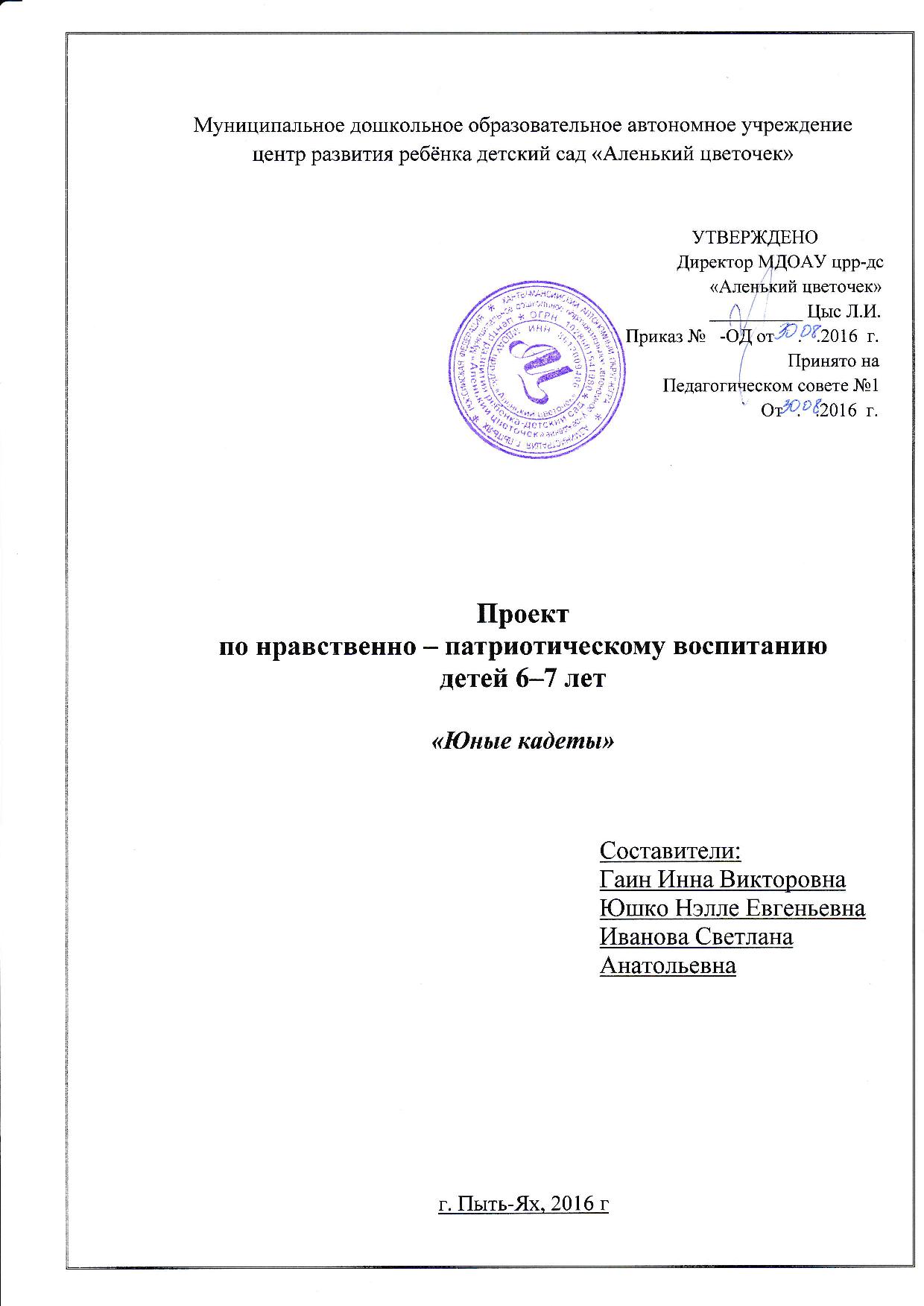            Актуальность. Нельзя быть патриотом, не чувствуя личной связи с Родиной, не зная, как любили и берегли ее наши предки, наши отцы и деды.В связи с этим проблема нравственного – патриотического воспитания детей дошкольного возраста становится одной из актуальных.Патриотическое воспитание – это основа формирования будущего гражданина.Патриотическое чувство не возникает само по себе. Это результат длительного целенаправленного воспитательного воздействия на человека, начиная с самого детства.Ребенок не рождается злым или добрым, нравственным безнравственным. То, какие нравственные качества разовьются у ребенка, зависит, прежде всего, от родителей и окружающих его взрослых, как они его воспитают, какими впечатлениями обогатят.Любовь к Родине, привязанность к родной земле, языку, культуре, традициям входят в понятие «патриотизм».  Оно проявляется в чувстве гордости за достижения родной страны, в горечи за ее неудачи и беды, бережном отношении к народной памяти, национально-культурным традициям.Поэтому большую работу по воспитанию у детей патриотических чувств необходимо вести в дошкольном учреждении, в результате систематической, целенаправленной воспитательной работы у детей могут быть сформированы элементы гражданственности и патриотизма.            Наименование проекта - «Юные кадеты»       муниципальное дошкольное образовательное автономное учреждение центр развития ребёнка –  детский сад «Аленький цветочек», нравственно-патриотической направленности. Интеграция образовательных областей: физическое, социально-коммуникативное, познавательное, речевое, художественно-эстетическое развитие.                  Тип проекта. Тематический, познавательно-исследовательский.           Срок проекта. Долгосрочный.            Идея создания  дошкольных групп  юных кадет в нашем городе возникла неслучайно: патриотическое воспитание дошкольников является одним из приоритетных направлений в работе  дошкольных учреждения города.  «Мы должны строить свое будущее на прочном фундаменте, и такой фундамент-патриотизм, — сказал Владимир Путин - От того, как сегодня мы воспитываем молодежь, зависит будущее России как современного эффективного государства».               Кадетскими классами в школах никого не удивишь. А вот  группы юных кадет  в детском саду — это инновация.   Во всяком случае, в нашем городе. Скажете рановато? Мы  тоже так думали, пока не увидели, как сияют лица детишек, задорно марширующих, поющих патриотические песни, участвующих с азартом в спортивных состязаниях.  В рамках проекта идёт работа по ознакомлению   с правилами этикета, воспитание   уважения к профессии военного,  воспитание толерантность, чувства уважения к другим народам и их традициям, развитие чувства гордости за достижения страны. Дошкольники знакомятся с традициями кадетского движения нашей страны. Группы кадетов создаются на базе подготовительных к школе групп, из тех ребят, которые в будущем желают обучаться в кадетских классах. Это является значимым аспектом преемственности дошкольного и начального образования.                 Тесное сотрудничество с МБОУ СОШ № 5,   общественной организации ветеранов (пенсионеров) войны, труда, Вооруженных сил и правоохранительных органов,    пожелания огромного количества родителей воспитанников укрепили нас в идее открытия двух подготовительных групп юных кадет. Мы благодарны  нашим сотрудникам – родителям, которые поддержали нас во всех начинаниях. Наш педагогический коллектив готов их реализовать, чтобы из наших мальчиков и девочек получились - сильные, умные, внимательные и самодостаточные личности. Мы уверены,  что это начинание даст замечательные плоды.                  Миссия проекта «Юные кадеты» - наполнить содержание воспитательной деятельности в детском саду  гражданскими ценностями и патриотическими переживаниями, обогатить социальный опыт воспитанников инициативами, полезными для сада, семьи,  города, округа. Проект призван воспитывать чувство патриотизма у дошколят, которое    представлено как  единство трех сфер: когнитивной, предполагающей наличие знаний об истории и культуре своего Отечества; эмоционально–чувственной, включающей интересы, потребности, общественно–значимые мотивы; и поведенческой, проявляющейся в разнообразных способах деятельности, отражающих отношение человека к своему Отечеству.
              Так же миссия проекта заключается в том, чтобы  создать все условия для  активного участия в процессе формирования интеллектуального потенциала  гражданина России, его духовного возрождения, превращение детского сада в связующее звено настоящего с будущим. Пусть современный детский сад будет РОДНИКОМ ИСТОКОВ: Знаний, Истины, Добра, Красоты, Высокой Культуры, Народных традиций, Садом Любви и Лада.Цель:   формирование личности гражданина и патриота России с присущими ему ценностями, взглядами, ориентациями, установками, мотивами деятельности и поведения.Задачи:Обучающие:1.	Знакомить детей  с   историей, символикой, достопримечательностями, промышленными объектами, экологической ситуацией в городе и стране.2.	Расширять   представления детей о Российской Армии, ее функциях, военных профессиях; показывать их общественную значимость.3.	Проводить работу с родителями, привлекая их к патриотическому воспитанию детей в семье.Развивающие:1.	Обогащать и развивать словарный запас детей, познакомить с произведениями художественной литературы и музыкой военной тематики, обогащать речь детей.2.	 Развивать познавательный интерес к исследовательской деятельности, повышать эрудицию, интеллект, творческую активность.3. 	Формировать умение работать в группах, совместно с друзьями, педагогами, родителями,  привлекая их к патриотическому воспитанию детей в семье.Воспитывающие:1.	Формировать нравственные качества, чувство любви и уважения к Родине, воспитывать будущих патриотов Отечества;2.	Воспитывать желание познавать и возрождать лучшие традиции русского народа: трудолюбие, доброту, сострадание, взаимовыручку, гостеприимство.3.         Расширять сети социального партнёрства.                 Виды работ.           Реализации проекта предшествовали следующие виды работ: управленческая деятельность, методическое обеспечение, создание предметно-пространственной развивающей среды, кадровое обеспечение, материально-техническое обеспечение, организация работы с родителями, организация работы с педагогами дополнительного образования,  промежуточный анализ результатов. В работе с детьми  были использованы так же познавательная, личностно-ориентированная,  ценностно-ориентированная, практико-ориентированная и общественная деятельности. Эти направления были   реализованы в непосредственно образовательной деятельность, кружковой работе, квестах,  беседах, викторинах, на праздниках, и развлечениях. Были оформлены выставки, мини музеи, организованы экскурсии.  Реализация всех видов работ с детьми проводилась в игровой форме.Участники проекта Воспитанники подготовительных групп муниципального дошкольного образовательного автономного учреждения     центра развития ребёнка – детского сада «Аленький цветочек».Директор МДОАУ црр – д/сад «Аленький цветочек» Цыс Людмила Ивановна, заместитель директора по методической работе Юшко Нэлла Евгеньевна,  воспитатели подготовительной «Б»  группы   Гаин Инна Викторовна, Безголосная Ксения Сергеевна;   подготовительной «В»  группы Иванова Светлана Анатольевна, Горынина Лариса Владимировна, младшие воспитатели Загорулько Тамара Васильевна, Кириллова Татьяна Николаевна, музыкальный руководитель Миселимян Елена Степановна, руководитель  физического воспитания Дружинин Антон Юрьевич,  педагог-психолог Лихенко Наталья Владимировна.Родители воспитанников.Руководители проектаЮшко Нэлла Евгеньевна, Гаин Инна Викторовна, Дружинин Антон Юрьевич.Средства реализации программы: проектная деятельность.           Этапы реализации            Проект рассчитан на полтора года: с января 2016 по май 2017 года.  Он включает в себя  5 этапов и состоит из подпроектов, которые позволяют группировать связанные между собой темы и виды деятельности  в рамках одного основного проекта. Этапы работы над проектом можно представить в виде следующей схемы:Тематическое планирование проектной деятельностиНормативное обеспечениеКонституция Российской Федерации;Всеобщая декларация прав человека;Конвенция о правах ребенка:Федеральный Закон от 29.12.2012 г. №273-ФЗ «Об образовании в Российской Федерации»;Указ Президента Российской Федерации «О национальной стратегии действий в интересах детей на 2012-2017 годы» от 1 июня 2012 года № 761;Государственная программа «Патриотическое воспитание граждан Российской Федерации на 2016 - 2020 годы», утверждена Постановлением Правительства РФ от 30  декабря 2015 г. N 1493;Распоряжение правительства Российской Федерации от 29 декабря 2014 года № 2765-р «О Концепции Федеральной целевой программы развития образования на 2016 - 2020 годы»;Постановление правительства Российской Федерации от 15 апреля 2014 года № 295 «Об утверждении государственной программы Российской Федерации «Развитие образования» на 2013 - 2020 годы»;Федеральный государственный образовательный стандарт основного общего образования;Государственная программа Ханты-Мансийского автономного округа – Югры «Развитие образования в Ханты-Мансийском автономном округе – Югре на 2014-2020 годы», утвержденная постановлением Правительства Ханты-Мансийского автономного округа – Югры от 9.10.2013г. №413-п;Указ Президента РФ от 5.01.2016 г.  N 7 "О проведении в Российской Федерации Года экологии";Приказ Департамента образования и молодежной политики Ханты-Мансийского автономного округа – Югры от 31.01.2013 №63 «Об утверждении Концепции развития воспитания в системе общего образования Ханты-Мансийского автономного округа – Югры»; Государственная программа Ханты-Мансийского автономного округа-Югры «О реализации государственной политики по профилактике экстремизма и развитию российского казачества в Ханты-Мансийском округе - Югре на 2014-2020 годы», утвержденной постановлением Правительства Ханты-Мансийского автономного округа – Югры от 9.10.2013г. №429-п;  Положение о   группах юных кадет;Проект «Юные кадеты»;Рабочая учебная программа   групп юных кадет;План дополнительного образования в  группе юных кадет.Ожидаемые результатыОбщественное признание кадетской группы как модели реализации нравственно-патриотического воспитания дошкольников.Расширение социальных связей кадетской группы детского сада с кадетскими классами школ города, другими учреждениями образования и культуры.Повышение уровня познавательной компетентности воспитанников через использование эффективных технологий (здоровьесберегающих, информационно-коммуникативных), проектных и модульных методов обучения, обеспечивающих готовность воспитанников кадетской группы к обучению в кадетской школе.Социальная активность педагогов и воспитанников кадетской группы (участие в различных конкурсах и социальных проектах).Удовлетворенность всех участников образовательного процесса уровнем и качеством образовательных услуг в кадетской группе.Повышение рейтинга детского сада средствами трансляции педагогического опыта в СМИ, в среде педагогического сообщества и общественности города, достижений воспитанников в художественной, спортивной и интеллектуальной видах деятельности.Мониторинг достижений детьми планируемых результатов освоения программы:Различает и называет геральдику России, ХМАО, г. Пыть - яхаРазличает и называет былинных героевРазличает и называет военачальников прошлого и настоящего времени Различает и называет рода войскРазличает и называет военные профессииРазличает и называет памятники РоссииРазличает и называет города – героиРазличает и называет награды Российской ФедерацииКритерии уровня знаний детей:3 балла - выполняет задание, отвечает правильно и уверенно;2 балла – отвечает с ошибками, справляется с заданием с небольшой помощью взрослого;1 балл – затрудняется, молчит, отвечает с наводящими вопросами.высокий уровень – 19 - 24 балла;средний уровень – 13 - 18 баллов;низкий уровень – 10 - 12 баллСильные стороны:       1.  Сформирована   творческая группа педагогов, реализующих проект;      2. Успешно реализуется  программы “От рождения до школы ”  авторы Н.Е.Веракса, Т.С.Комарова, М.А.Васильевна и парциальных программы -  «Ладушки»,   «Ритмическая мозаика»,   «Юный эколог»,  рабочая программа «Шахматы в детском саду»,   рабочая программа «Система интенсивного развития способностей», рабочая программа «Технопарк»,   «Конструирование», рабочая программа «Английский язык и дошкольник»;       3. Обобщен педагогический опыт по физическому, речевому и познавательному  развитию;       4. Усовершенствуется педагогами  умение использовать мультимедийные информационные ресурсы;       5. Саморазвитие педагогов; участие и победы   во всероссийских, окружных и городских конкурсах;       6. Создание совместно с родителями музея в Славы в детском саду;       7. Создание мини музеев в каждой   группе юных кадет;       8. Повышенная заинтересованность историей своей страны, гордость за Россиею;       9. Более глубокое ознакомление с историей родного города, обогащение представлений  о работе нефтяников;       10. Подробное ознакомление с  символикой Российской Федерации, её значении, углубление знания о столице России Москве, столице округа Ханты-Мансийске, памятниках культуры;       11. Повышена мотивация дошкольников к занятиям спортом.        12.Совместно с родителями расширена предметно-пространственная развивающая среда групп.       Слабые стороны:Недостаточное наличие методической базы по гражданско-патриотическому воспитанию дошкольников;Недостаточен уровень современного всеобуча родителей;Отсутствие материалов по краеведению в доступной для дошкольников литературе. Отсутствие книг по истории города.Элементы риска. Массовое использование преимущественно   внешних атрибутов кадетского движения в общеобразовательных организациях. Пока не достигнуто должное единство и скоординированность действий в  кадетском сообществе, в результате чего недооценена роль    групп юных кадет в дошкольных учреждениях.ЛитератураЕ.С.Евдокимова «Проектирование модели гражданского воспитания в ДОУ». Управление ДОУ 2002 №6.И.В.Штанько «Проектная деятельность с детьми старшего дошкольного возраста». Управление ДОУ 2004 № 4.Л.Н.Коротовских «Методическое сопровождение краеведения в ДОУ. Управление ДОУ 2006 № 8.Т.И.Доможакова «Воспитание патриотизма у детей старшего дошкольного возраста». Управление ДОУ 2006 № 8.М.Д.Маханева «Нравственно – патриотическое воспитание дошкольников». Управление ДОУ 2005 №1.Н.Г.Комратова, Л.Ф.Грибова «Моя малая Родина». Управление ДОУ 2005 №1.И.В.Жирякова «Нравственно – патриотическое воспитание дошкольников через музейную педагогику». Управление ДОУ 2008 № 4.З.А.Ершова, Н.А.Краскина «Никто не забыт, ничто не забыто…»Материалы Интернет.Перспективное планирование проектной деятельностиПроект «Символика и геральдика России, ХМАО, г. Пыть – Ях»Цель проекта: обогащать имеющийся опыт детей и полученные ранее знания о России, своей малой Родине посредством ознакомления с основной символикой и геральдикой России, округа, города.Задачи:Расширять и углублять представление о Родине – России, как о большой стране.Формирование элементарных представлений об истории происхождения и символическом значении цветов флага нашей РоссииВоспитывать детей в духе патриотизма, прививать любовь к Родине, чувство гордости за свою страну, свой округ.Возложить фундамент для дальнейшего патриотического воспитания детей посредством ознакомления с историей России, геральдикой и символикой страны, округа, города.Способствовать развитию любознательности, как личностного качества.Привлечь семьи воспитанников к воспитательно-образовательному процессу ДОУ.Участники проекта: дети подготовительной группы, родители, педагоги.Срок реализации: 2 неделиВид проекта: познавательный, групповой, краткосрочныйПредполагаемый результат:Сформирован устойчивый интерес к символике страны, округа, города.Узнают и отличают символы России среди символов других стран.Имеют представления о цветовом значении символики и геральдики.Заложены основы уважения к символике и геральдике страны, округа, города.Методы проекта:БеседыЧтение и прослушивание литературных произведений ИгрыСоревновательная деятельностьДеловая играТворческая деятельность детей самостоятельная и с родителями.Применение ИКТ во всех видах деятельностиНеобходимые условия реализации проекта:интерес детей и родителей;методические разработки,взаимодействие со специалистами детского сада.Актуальность проекта «Патриотизм — это нравственная категория, которая ставит личность на более высокий уровень существования…» В.А. СухомлинскийГуманистический подход к патриотическому воспитанию В. А. Сухомлинского созвучен с идеями современной педагогики, поэтому педагогическое наследие талантливого педагога является актуальным для решения проблем патриотического воспитания в наши дни.Патриотическое воспитание детей является одной из основных задач дошкольного образования. Именно в этот период происходит формирование духовно-нравственной основы ребенка, эмоций, чувств, мышления, социальная адаптация в обществе, начинается процесс осознания себя в окружающем мире.  В этом возрасте образы воспитания очень ярки и сильны, поэтому они остаются в памяти ребенка надолго, а иногда и на всю жизнь, что очень важно в воспитании гражданственности и патриотизма. Патриотизм – это чувство любви к Родине. Понятие «Родина» включает в себя все условия жизни: территорию, климат, природу, организацию общественной жизни, особенности языка и быта, однако к ним не сводится. Духовный, творческий патриотизм надо прививать с раннего детства. Но подобно любому другому чувству, патриотизм обретается самостоятельно и переживается индивидуально. Он прямо связан с личной духовностью человека, её глубиной. Поэтому, не будучи патриотом сам, педагог не сможет и в ребенке пробудить чувство любви в Родине. Именно пробудить, а не навязать, так как в основе патриотизма лежит духовное самоопределение.Именно поэтому родная культура, как отец и мать, должна стать неотъемлемой частью души ребенка, началом, порождающим личность.   Следует подчеркнуть, что для ребенка дошкольного возраста характерны кратковременность интересов, неустойчивое внимание, утомляемость. Поэтому неоднократное обращение к одной и той же теме лишь способствует развитию у детей внимания и длительному сохранению интереса к одной теме.План реализации проекта:Проект «Богатыри земли русской. Былины»Цель проекта: развитие патриотических чувств на основе знакомства детей с героическими образами былинных богатырей.Задачи:формировать представление о героическом прошлом русского народа Древней Руси, великих русских богатырях;оживить представление о былине, о былинных героях – Илье Муромце, Алёше Поповиче, Добрыне Никитиче, Никите Кожемякине, Микуле Селяниновиче, Святогоре; развивать детское творчество в продуктивных видах деятельности; познакомить с произведениями живописи русских художников: В.М. Васнецова, К.Н. Васильева;вызвать интерес к языку былин, сказаний, песен, преданий о русских богатырях;обогатить словарь детей существительными: богатырь, былина, сказитель, кольчуга, щит, меч, шлем, снаряжение, доспехи, булава, уздечка, стремена, ножны;воспитывать чувство гордости за богатырскую силу России, уважение к русским воинам, желание им подражать;привлечь семьи воспитанников к воспитательно-образовательному процессу ДОУ.Участники проекта: дети подготовительной группы, родители, педагоги.Срок реализации: 2 недели.Вид проекта: познавательный, групповой, краткосрочный.Предполагаемый результат:оформление выставки детских рисунков «Богатыри земли русской»;викторина «Не перевелись богатыри на земле русской»;детские рассказы о былинных богатырях;альбомы детских работ на темы: «Кони богатырские», «Змей Горыныч», «Шлемы богатыря», «Щиты богатыря»;Методы проекта:БеседыЧтение и прослушивание литературных произведений ИгрыСоревновательная деятельностьТворческая деятельность детей самостоятельная и с родителями.Применение ИКТ во всех видах деятельностиНеобходимые условия реализации проекта:интерес детей и родителей;методические разработки,взаимодействие со специалистами детского сада.Актуальность проектаПатриотизм, гражданственность необходимо воспитывать у детей с    самого юного возраста. Любовь к Родине – это одно из самых сильных чувств. Наша задача дать детям основные представления о возникновении Государства Российского, о богатырской славе и верности народа своему Отечеству; о богатстве народной культуры, национальных особенностях характера и быта наших предков. Это обогатит их любовь к Отчизне, вызовет стремление быть похожими на наших великих предков. Поэтому важно, чтобы ребенок уже в дошкольном возрасте почувствовал причастность к своей Родине, личную ответственность за родную землю и ее будущее.    «Модель трёх вопросов»:Что вы знаете   о былинных богатырях?  Были богатыри.Они воевали с врагами   Что бы вы хотели узнать?Подвиги русских богатырей?В какое время они жили?С кем они сражались?Кого защищали?Какое оружие у них было?Как стать богатырем?Как называлась одежда и доспехи русских богатырей?Чем отличаются богатыри от военнослужащих?Где мы можем узнать ответы на наши вопросы?Обсуждение вариантов поиска информации (спросить у родителей, узнать на занятиях от воспитателя, прочитать в энциклопедии и других книгах, посмотреть по телевизору, посмотреть в интернете).План реализации проекта:Роль родителей в реализации проекта: Изготовление доспехов и оружия. Изготовление книги о богатырях. Изготовление богатырского костюма на куклу - воспитателем. Изготовление атрибутов к играм.Проект «Моя малая родина»Маленькая Родина всё равно большая,ведь она единственная.Ж. РенарI. АктуальностьНаибольшую трудность у воспитателей вызывает работа по ознакомлению дошкольников с историей города, его достопримечательностями. Чтобы детям было интересно, надо уметь преподнести  материал  доходчиво, понятно, эмоционально, начиная с того, что детей окружает, что они могут непосредственно наблюдать, постепенно расширяя круг знаний, развивая речь.Дети с дошкольного возраста страдают дефицитом знаний о родном городе. Устранять дефекты речи у детей необходимо в дошкольном возрасте. Недостаточное развитие речи может стать причиной неуспеваемости ребенка в школе. В дошкольном возрасте речевые недостатки легче и быстрее преодолеваются, а это в свою очередь создает условия для полноценного речевого и психологического развития ребенка.II. Целевое назначение проектаЦелью проекта является воспитания достойных будущих граждан России, патриотов своего Отечества, своего края.Для достижения этих целей необходимо решение следующих задач:- наличие художественной литературы для детей, организация экскурсий, целевых прогулок, создание развивающей среды в группе;- развитие понимания речи, уточнение и расширение словарного запаса; знакомство с обобщающими понятиями, формирование практических навыков словообразования и словоизменений, умение употреблять простые распространенные предложения;- формирование у детей чувства любви к своему родному краю, своей малой Родине на основе приобщения к родной природе, традициям;- обогащать словарный запас детей в соответствии с возрастными характеристиками, новыми понятиями и историческими данными о городе, речевое развитие;- побуждать детей обращаться к взрослым с вопросами, суждениями к речевому общению.Участники проекта: дети, родители и педагоги старшей «Б» группы.Срок реализации проекта: сентябрь – декабрь 2014г.Тип проекта: творческий.По продолжительности: краткосрочныйIII. Ожидаемые результаты1. Сознательное отношение к культурным и природным ценностям родного края, как составляющей нашей Родины.2. У детей повысится познавательный интерес к родному городу, его истории, жизни.3. Речь детей станет ярче, выразительнее, обогащающие словарный запас, возрастет речевая активность детей в повседневной жизни.4. Родители активно будут принимать участие в фотовыставках, конкурсах, экскурсиях по родному городу.IV. ГипотезаЕсли воспитатель будет заинтересованным руководителем процесса речевого развития, будет организовано специальное обучение родной речи через ознакомление с родным городом не только на специальных занятиях, но и в других видах деятельности, то у детей повысится интерес к родному городу, окружающей природе. Речь детей станет ярче, выразительнее, появится много новых слов, возрастет речевая активность в повседневных занятиях.V. Методы проекта- Наблюдение- Рассматривание картин- Беседы- Встречи с интересными людьми- Продуктивная деятельность детей- Совместная работа детей и родителей- Праздничные мероприятия- Экскурсии в музеи, по городу- Организованное обучение- Аудиовизуальные средстваVI. Разработка проекта1. Довести до участников проекта важность данной проблемы.2. Подобрать методическую, научно-популярную и художественную литературу, иллюстрированный материал, видеоматериал.3. Составить перспективный план мероприятий.Деятельность воспитателя- разработка конспектов занятий, проведение бесед, досугов;- выявление уровня знаний детей;- оформление выставок и информационных стендов с использованием фотоматериалов, детских работ, методической и художественной литературы;- создание альбомов и папок о городе;- проведение с детьми конкурса чтецов;- изготовление хантыйской куклы Акань.Деятельность детей- участие в конкурсе чтецов;- экскурсии;- посещение музеев;- конструирование, изобразительная деятельность детей.Деятельность родителей- участие в анкетировании;- содействие педагогов в сборе информации, оформление стендов;- беседы с детьми;- экскурсии с детьми.Этапы выполнения проектаФормы организацииСовместная деятельность1. «Городские здания» (социальные объекты)2. «Мой родной город»3. «Природные богатства Сибири»4. «Почему у нашего города имя «Пыть-Ях»5. «Пыть-Ях – город нефтяников»Развитие речи1. «Дома бывают разные»2. «Заучивание стихотворения о Пыть-Яхе»3. «Кто построил новый дом? »Экскурсии, целевые прогулки1. «Целевая прогулка по 5 микрорайону». 2. «Экскурсия в Краеведческий музей СОШ №5». Встреча с хранителем музея.3. «Экскурсия в краеведческий городской музей «Эхо Югры»»3. «Целевая прогулка «Уборка улиц от снега»4. Целевая прогулка к памятникам героям Великой Отечественной войны (Стелла). Продуктивная деятельность.  Аппликация1. «Дом, в котором я живу»2. Коллективная «Наш микрорайон – «Солнечный»»3. Открытка к празднику «Новый год»Лепка1. «Мой двор»2. «Ягоды и грибы нашего края»3. «Мы гуляем на участке»Рисование1. «Многоэтажный дом»2. «Праздничный город»3. «Город вечером»Конструирование1. «Дома бывают разные»2. «Детский сад – «Аленький цветочек»»3. «Наш  5-ый микрорайон»4. «Наш город Пыть-Ях»5. «Мой двор»Аудиовизуальные средства 1. Песни о Пыть-Яхе2. Иллюстрации, фотографии о Пыть-Яхе, схема 5-го микрорайона3. ПраздникиХудожественная литература 1. Загадки про городские здания, дома2. Пословицы и поговорки о дружбе, доме3. С. Баруздин «Кто построил этот дом»4. Стихотворение В. Рябикина «Мой Пыть-Ях»5. Стихотворение Е. Мустыгина «В таёжной глуши»Праздники и развлечения 1. Викторина «Знаешь ли ты свой город»2. Развлечение «Нам на улицах не страшно (ПДД) »3. Вечер загадок «Животные и растения родного края»4. Развлечение «Югра – Родина моя»Сюжетно - ролевые игры  «Путешествие по городу на автобусе»«Больница»«Почта» «Нефтяники» «Семья»Дидактические игры и упражнения«Я живу на улице»«Мой адрес … »«Жилое - нежилое»Детские игры«Расскажи про свой город»«Для чего предназначено это здание»«Кем быть? »Словесные  игры«Я начну, а ты продолжи (правильное поведение в городе) «Дострой дом» «У кого какой дом» «Скажи со словом «городской»» «Большой – маленький» «Один – много» «Скажи наоборот»Взаимодействие с родителями 1. Родительское собрание на тему «Воспитание у детей дошкольного возраста любви к родному городу»2. Оформление стенда «Моя малая Родина»3. Анкетирование4. Консультация «Развитие речи ребенка 5-6 лет»5. Составление альбома «Мы растём вместе с родным городом»6. Конкурс рисунков «Я люблю Югру»Беседы  «День города»«Улицы родного города»«Кем работают наши родители? » «Кто живёт в тайге? » «На дорогах города» «Почему наш округ называется Ханты-Мансийским? »ЛитератураЕ.С.Евдокимова «Проектирование модели гражданского воспитания в ДОУ». Управление ДОУ 2002 №6.И.В.Штанько «Проектная деятельность с детьми старшего дошкольного возраста». Управление ДОУ 2004 № 4.Л.Н.Коротовских «Методическое сопровождение краеведения в ДОУ. Управление ДОУ 2006 № 8.Т.И.Доможакова «Воспитание патриотизма у детей старшего дошкольного возраста». Управление ДОУ 2006 № 8.М.Д.Маханева «Нравственно – патриотическое воспитание дошкольников». Управление ДОУ 2005 №1.Н.Г.Комратова, Л.Ф.Грибова «Моя малая Родина». Управление ДОУ 2005 №1.И.В.Жирякова «Нравственно – патриотическое воспитание дошкольников через музейную педагогику». Управление ДОУ 2008 № 4.З.А.Ершова, Н.А.Краскина «Никто не забыт, ничто не забыто…»Материалы Интернет.ПОИСКОВЫЙ  (январь-февраль-март)-         Определение тематического поля и темы проекта.-         Опрос родителей.-         Поиск и  определение проблемы.-         Постановка цели проекта.АНАЛИТИЧЕСКИЙ (апрель-май-август)-         Анализ имеющейся информации.-         Поиск информационных лакун (пробелов).-         Сбор и изучение информации.-         Поиск оптимального способа достижения цели проекта (анализ альтернативных решений), построение алгоритма деятельности.-         Создание развивающей среды в группе, диагностирование участников проекта.-         Составление плана реализации проекта: пошаговое планирование работ.-         Анализ ресурсов.ПРАКТИЧЕСКИЙ (сентябрь-апрель)-        Проведение цикла познавательных занятий, на темам: «Правила этикет»,              «Геральдика    России, ХМАО, г.Пыть–Ях», «Моя малая Родина», «Богатыри земли русской. Былины», «Отчизны верные сыны», «Армия вчера, сегодня, завтра», «Военные профессии» «Вечный песенный огонь»  «Памятники России»   «Города – герои» «Награды России» «Русский военный костюм»-      Словотворчество с родителями «Сочини частушку о крае, городе».-      Оформление дидактических игр по краеведению:  “Узнай, где я нахожусь?», «Собери картинку», «Бабушкин сундучок», «Карта моего города», Город будущего», «Мой край родной», «Я - фотограф», «Вот моя улица, вот мой дом    родной», «Памятники России».-      Выставка «Моя Югра – моя планета», «Профессии нашего города»,  (совместно с  родителями),  «Мой папа – защитник».-      Лепка, аппликация: «Животные и птицы Югорского края», «Богатырское оружие»,      «Русский народный костюм».-     Экскурсии  к обелиску Славы.-     Разучивание стихов песен о Родине, Югре, Пыть-Яхе.-     Викторина «Награды России», «Памятники России», «Геральдика России, ХМАО – Югры, города Пыть-Ях.-     Праздники «Таланты Югры»,  Посвящение в младшие кадеты», «Мама – муза моя», «Моя Югра», «Праздник  воинской Славы», «День Победы». -     Развлечения «Осень золотая», «День воспитателя», «Масленица», «Спортивные праздники», «День Земли», «День коспонавтики».-     Оформление   уголка в русских традициях.-         Текущий контроль качества.-         Внесение (при необходимости) изменений в конструкцию и технологию.ПРЕЗЕНТАЦИОННЫЙ (1-3 недели май)-         Подготовка презентационных материалов.-         Презентация проекта.-         Изучение возможностей использования результатов проекта (выставка, продажа, включение в банк проектов, публикация).КОНТРОЛЬНЫЙ (4 неделя мая, 1 неделя июня)-         Анализ результатов выполнения проекта.-         Оценка качества выполнения проекта.Дата реализацииНазвание проектаЗадачи проекта  1-09сентябряМониторинг воспитанников и родителейОпределить  направление  для усиления      образовательно-воспитательной  деятельности, наполнение ее новым содержанием12-30сентября«Правила этикет» Формировать  нормы нравственного отношения к миру, людям, самим себе.развивать навыки культурного поведения в повседневной жизни.1 - 15 октября«Геральдика России, ХМАО-Югра, г.Пыть–Ях»Обогащать имеющийся опыт детей и полученные ранее знания о России, своей малой Родине посредством ознакомления с основной символикой и геральдикой России, округа, города.16 - 31 октября«Моя малая Родина»  Развитие у детей чувства любви к своему родному краю, своей малой Родине на основе приобщения к родной природе, традициям.1 - 15 ноября«Богатыри земли русской. Былины»Развитие патриотических чувств на основе знакомства детей с героическими образами былинных богатырей.15 ноября - 15 декабря«Отчизны верные сыны»   Дать представление о важнейшими историческими событиями и историческими деятелями России/10 - 31 января«Армия вчера, сегодня, завтра»Познакомить с историей Российской Армии и ее ролью в современном обществе.1 - 28 февраля«Военные профессии» (по родам войск)Знакомство с военными профессиями; показывать их общественную значимость.1- 31 марта«Вечный песенный огонь» Помочь осознать  значение песни в жизни народа в дни Великой Отечественной Войны.1 - 15 апреля«Памятники России»Расширять и углублять представления детей о памятниках воинской славы городов России.16- 30 апреля«Города – герои»Формировать представление о героической истории Городов-героев.1- 15 мая«Награды России»  Познакомить с воинскими наградами:  орденами и медалями.16 - 31 мая«Русский военный костюм»Воспитывать у детей интерес к русской национальной культуре, особенностям традиций русского военного костюма.1-9 июняМониторинг      Анализ результатов выполнения проекта.Оценка качества выполнения проекта.Дата реализацииНазвание проектаЦель проекта1-16сентябряМониторинг воспитанников и родителейОпределить  направление  для усиления      образовательно-воспитательной  деятельности, наполнение ее новым содержанием19-30сентября«Этикет прокадета»Осваивать   норм нравственного отношения к миру, людям, самим себе.формировать навыки культурного поведения в повседневной жизни.1 - 15 октября«Геральдика России, ХМАО, г.Пыть–Ях»Обогащать имеющийся опыт детей и полученные ранее знания о России, своей малой Родине посредством ознакомления с основной символикой и геральдикой России, округа, города.16 - 31 октября«Моя малая Родина»Формирование у детей чувства любви к своему родному краю, своей малой Родине на основе приобщения к родной природе, традициям.1 - 15 ноября«Богатыри земли русской. Былины»Развитие патриотических чувств на основе знакомства детей с героическими образами былинных богатырей.15 ноября - 15 декабря«Отчизны верные сыны»Познакомить детей с важнейшими историческими событиями и историческими деятелями России/10 - 31 января«Армия вчера, сегодня, завтра»Познакомить с историей Российской Армии и ее ролью в современном обществе.1 - 28 февраля«Военные профессии» (по родам войск)Знакомство с военными профессиями; показывать их общественную значимость.1- 31 марта«Вечный песенный огонь»Рассказать о значении песни в жизни народа в дни Великой Отечественной Войны.1 - 15 апреля«Памятники России»Расширять и углублять представления детей о памятниках городов России.16- 30 апреля«Города – герои»Формировать представление о героической истории Городов-героев.1- 15 мая«Награды России»Нравственно-патриотическое воспитание детей старшего дошкольного возраста, через ознакомление с орденами и медалями России.16 - 31 мая«Русский военный костюм»Воспитание у детей интереса к русской национальной культуре, особенностям традиций русского военного костюма.1-9 июняМониторинг      Анализ результатов выполнения проекта.Оценка качества выполнения проекта.Временной периодПрограммное содержаниеКомпоненты (формы и методы работы)1-я неделя:«Флаг Российской Федерации»Развивать в детях чувство гражданственности.Дать детям представление о флаге, как государственной символике страны.Учить отличать флаг Российской Федерации от других флагов.Объяснить обозначение цветов флага.- Беседы «С чего начинается Родина?», «Флаг России», «История создания флага РФ»;-Просмотр фотоальбома «Флаги мира»;- Аппликация «Флаг России»;- Дидактические игры: «Опиши флаг России», «Выбери правильно», «Символика цветов»«Герб Российской Федерации»Продолжать развивать в детях чувство гражданственности.Дать детям представление о гербе, как государственной символике страны.Учить отличать герб Российской Федерации от гербов других стран.Объяснить обозначение цветов и составляющих частей герба.- Беседа «Герб России»;- Просмотр фотоальбома «Гербы мира»;- Дидактические игры: «Опиши по памяти», «Найди герб России», «Узнай наш герб»,«Из чего состоит герб».«Гимн Российской Федерации»Закрепить в детях чувство гражданственности.Дать детям представление о гимне, как государственной символике страны.Учить отличать гимн Российской Федерации от гимнов других стран.Объяснить значение гимна, как главной песни страны.- Беседы «История создания гимна РФ», «Зачем нам нужен гимн»;- Прослушивание гимна РФ;- Музыкально -дидактические игры: «Послушай и узнай», «Угадай – ка».2 неделя:«Флаг и герб Ханты – Мансийскиго автономного округа»Дать детям представление о флаге ХМАО, как символике округа.Дать детям представление о гербе ХМАО, как символике округа.Учить отличать герб и флаг Ханты- Мансийского автономного округа от гербов других областей и округов.- Беседы «Какие народы живут в России», «Флаг Ханты – Мансийскиго автономного округа»,«Герб Ханты – Мансийскиго автономного округа»;- Просмотр фотоальбома «Гербы и флаги разных областей Российской Федерации».- Дидактические игры: «Назови правильно», «Найди и опиши», «Раз, два, три – быстро отыщи».«Флаг и герб г. Пыть - Ях»Дать детям представление о флаге и гербе как символике города.Учить отличать герб и флаг родного города от гербов других городов.- Беседы «История создания города Пыть – Яха», «Как флаг и герб Пыть – Яха придумывали»;- Просмотр фотоальбома «Гербы и флаги городов ХМАО».- Аппликации «Флаг Пыть – Яха», «Герб Пыть – Яха»- Дидактические игры: «Составь герб», «Узнай наш флаг (герб)».Итоговое мероприятие:  Игра-викторина «Государственные символы России»Подвести итог деятельности посредством игровой деятельности.Привлечь родителей к организации данного мероприятия.Закрепить представления детей о государственной символике РФ, округа, города.Определить уровень освоения информации детьми.Подвести итог деятельности посредством игровой деятельности.Привлечь родителей к организации данного мероприятия.Закрепить представления детей о государственной символике РФ, округа, города.Определить уровень освоения информации детьми.Компоненты (формы и методы работы)Программное содержаниеЧтение русских былин и сказок: «Как Илья Муромец богатырем стал», «Илья Муромец и Соловей – Разбойник», «Алеша Попович и ТугаринЗмеевич», «Добрыня и Змей», «Святогор», «Вольга и Микула Селянович», «Садко», «Никита Кожемяка»,«Про прекрасную Василису Микулишну» и др.Познакомить с литературными произведениями и устным народным творчеством, связанными с темой проекта; приобщать к словесному искусству, развивать художественное восприятие и эстетический вкус.Дать детям знания о былинах, как жанре народного творчества; сообщить элементарные исторические сведения об эпохе Древней Руси (в те времена русский народ славился богатырской силой; слава о богатырях Илье Муромце, Алеше Поповиче, Добрыне Никитиче дошла до наших дней; русские богатыри защищали родную землю от врагов).Рассматривание репродукций картин: В. М. Васнецова «Богатыри», «Витязь на распутье», «Побоище», «Баян». К. Васильев «Настасья Микулишна», «Битва на Калиновом мосту», И.Я. Билибин «Илья Муромец и Соловей разбойник»; «Святогор богатырь и Илья Муромец»Познакомить детей с великим полотном художника В. Васнецова «Богатыри», с именами русских богатырей Ильей Муромцем, Добрыней Никитичем, Алешей Поповичем.Познакомить с героями былин, их подвигами; дать представление об оружии, о снаряжении и их использовании.Развивать продуктивную деятельность детей и детское творчество; знакомить с произведениями живописи, связанными с темой проекта.Учить детей рассуждать и высказывать свое мнение.Учить отвечать на поставленные вопросы связно и последовательно, описывать внешность богатырей и окружающий пейзаж; рассуждать о характерах героев и настроении картины; использовать в речи синонимы и сравнения.Слушание фрагментов произведений: А. Бородин «Богатырская симфония», М.П. Мусоргский «Богатырские ворота», звучание праздничных колоколов; песня А. Пахмутовой «Богатырская сила»Обогащать слуховой опыт детей при знакомстве со старинными народными инструментами, познакомить детей с народными героическими песнями и произведениями русских композиторов по данной теме.Работа по подбору иллюстративного материала по теме «Былинные богатыри – защитники земли Русской»Развивать чувства патриотизма с использованием былин и легенд русского народа, формировать гендерную и гражданскую принадлежностьБеседы:  «Как наши предки защищали Русь от врагов»,«Былинные богатыри - славные защитники родной земли», «Богатырские доспехи», «Оружие богатырей», «Подвиги  русских  богатырей».Развивать свободное общение со взрослыми и детьми, все компоненты устной речи детей в различных формах и видах детской деятельности.Дидактические игры:• «IV лишний»• «Что нужно богатырю»• «Угадай, о ком говорю»• «Узнай по описанию»• «Было, не было»Закрепить названия элементов костюма русского богатыря (кольчуга, рубаха, шлем, сапоги), названия оружия русского воина (палица, копье, щит, меч, стрелы, булава, лук). Воспитывать интерес к истории России.Художественное творчество:Рисование:• «Богатыри земли русской»• «Змей Горыныч»• Раскраски по темеЛепка:• «Богатырский конь»• «Змей Горыныч»Аппликация:• «Сторожевая башня»• «Портрет богатыря»Конструирование:• «Старинный город»• «Крепость»Учить рисовать русского богатыря в доспехах. Продолжать учить детей передавать несложные движения человек. Учить изображать характерные особенности костюма – шлем, кольчуга. Продолжать развивать продуктивную деятельность детей. Активизировать детей на работу по созданию мини-музея (работы по рисованию, аппликации, лепке).Оформление «Мини-Музея»:•Одежда богатырей, щиты, мечи, шлемы;• панно «Русские богатыри»;•рисунки детей, аппликации.Формировать представление о героическом прошлом русского народа Древней Руси, великих русских богатырях.Воспитывать чувство гордости за богатырскую силу России, уважение к русским воинам, желание им подражать.Итоговое мероприятие: викторина «Не перевелись богатыри на земле русской».Итоговое мероприятие: викторина «Не перевелись богатыри на земле русской».